Supplementary MaterialTable S1. Description of breakfast food groups, food group contents and prevalence of consumers according to age group and BQI category. Sao Paulo, 2015.Abbreviations: BQI, Brazilian Breakfast Quality Index; SE, Standard Error.Missing values: no observations Figure S1 – Percentage of energy contribution (%) of foods groups to breakfast in the ISA-Nutrition according to (a) age group and (b) BQI category.(a) 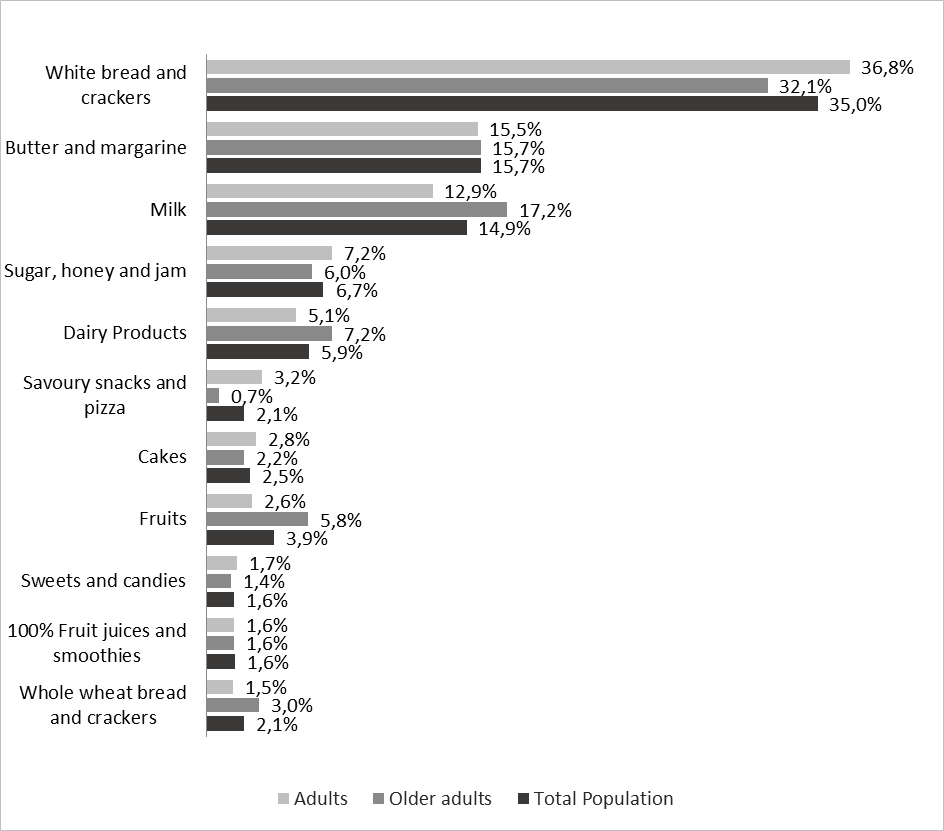  (b) 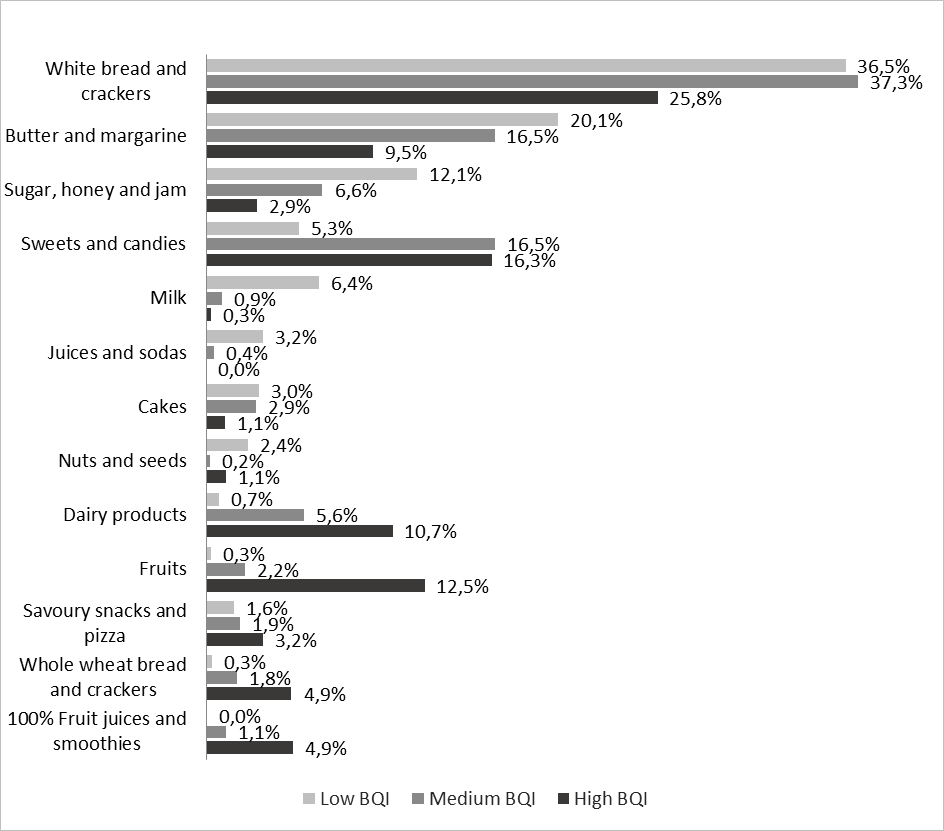 Abbreviation: BQI, Brazilian Breakfast Quality IndexGroupContent examplesTotal populationTotal populationAdultsAdultsOlder AdultsOlder AdultsLow BQILow BQIMedium BQIMedium BQIHigh BQIHigh BQIGroupContent examples%SE%SE%SE%SE%SE%SEAlcoholic beveragesFermented and distilled alcoholic beverages0.270.000.240.000.240.000.290.000.330.00..Breakfast cerealsOatmeal, granola, corn flakes 2.570.012.390.010.030.010.490.001.530.008.940.03Butter and margarineButter and margarine43.430.0242.910.0244.630.0235.730.0348.530.0230.380.04CakesCakes with or without topping and filling3.130.013.120.013.150.013.060.013.450.011.900.01CoffeePowder, instant, brewed coffee74.140.0270.010.0283.510.0279.390.0474.950.0265.530.04Cold cutsHam, salami, turkey ham6.010.016.570.014.750.016.130.025.620.017.500.02Fruit drinks and sodasReady-to-drink or powder juices, regular or diet sodas2.770.013.640.010.780.007.430.022.300.01..Dairy productsCheeses, yogurt, cheese spread, cream cheese20.600.0117.450.0227.750.023.440.0118.800.0245.240.05EggsBoiled, fried, scrambled eggs0.020.042.540.011.380.003.070.021.610.013.660.01Flavored powder juices Flavored powders or ready-to-drink beverages5.130.016.520.011.980.010.910.016.420.014.110.01100% Fruit juices and smoothiesLemonade, pineapple, strawberry juices or smoothies 4.830.014.860.014.740.01..3.540.0114.930.04FruitsFresh fruits14.860.0111.740.0221.950.02..8.690.0155.050.04MeatsFresh red or white meats0.760.000.710.000.900.001.920.010.500.000.700.01MilkWhole, low-fat or non-fat milk56.390.0252.890.0264.350.0218.590.0461.890.0271.940.04Nuts and seedsBrazilian nuts, cashew nuts, chia seed, peanuts0.870.000.360.002.030.010.260.000.680.002.280.01OthersFormulas, coconut milk, tapioca, dips, spices8.550.019.140.019.150.019.790.037.360.0112.180.02Savory snacks and pizzaFried or baked pastries, e.g. "esfiha", "coxinha", croissant, cheese bread, pizza3.700.014.870.011.030.000.020.013.650.015.570.02Sugar, honey and jamAdded sugar, white or brown sugar, honey, jams53.660.020.560.0346.590.0371.090.0454.810.0231.470.04SweetenersLiquid or powder sweeteners16.350.0110.720.0129.160.029.880.0314.890.0128.850.04Sweets and candiesChocolate, cookies, puddings, candies2.500.013.110.011.270.012.020.012.950.011.440.01TeaHerbal, black tea3.640.013.570.013.810.015.190.023.050.014.520.02Typical lunch dishesBlack and Pinto beans, white and brown rice, pasta0.990.000.880.001.250.0051.580.010.10.000.560.04VegetablesBroccoli, kale, tomato, potato1.470.000.990.002.570.01..0.760.005.890.02White bread and crackersWhite bread and crackers 71.180.0271.950.0269.440.0252.500.0476.330.0268.990.04Whole wheat bread and crackersWhole wheat bread and crackers 6.000.013.850.0110.892.000.940.015.050.0115.030.03